Projekt pn. „Stop wirusowi! Zapobieganie rozprzestrzeniania się COVID-19 w województwie świętokrzyskim” realizowany przez Województwo Świętokrzyskie w ramach Regionalnego Programu Operacyjnego Województwa Świętokrzyskiego na lata 2014-2020. Oś Priorytetowa 9. Włączenie społeczne i walka z ubóstwem, Poddziałanie 9.2.3 Rozwój wysokiej jakości usług zdrowotnych.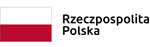 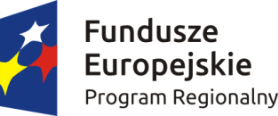 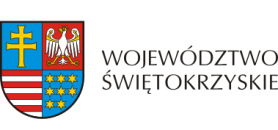 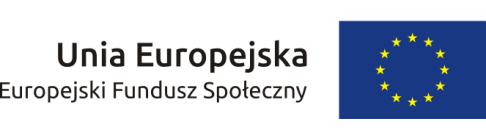 OZ-III.45.1.3.2020						         Kielce, dnia 27 listopada 2020 r.Informacja o nieudzieleniu zamówieniaDotyczy postępowania:Dostawa środków ochrony osobistej  dla potrzeb podmiotów leczniczych,  dla których podmiotem tworzącym jest  Województwo Świętokrzyskie, w związku z realizacją projektu pn. „Stop  wirusowi!  Zapobieganie rozprzestrzeniania się COVID-19 w województwie świętokrzyskim” realizowanego przez Województwo Świętokrzyskie w ramach  Regionalnego Programu Operacyjnego Województwa  Świętokrzyskiego na lata 2014-2020, Oś Priorytetowa 9. Włączenie społeczne i walka z  ubóstwem, Poddziałanie 9.2.3 Rozwój  wysokiej jakości usług zdrowotnych. Zamawiający Województwo Świętokrzyskie - Urząd Marszałkowski Województwa Świętokrzyskiego w Kielcach, informuje o nieudzieleniu zamówienia, którego dotyczyło zapytanie ofertowe znak: OZ-III.45.1.3.2020 z dnia 12 listopada 2020 r. na dostawę asortymentu: Rękawice jednorazowe nitrylowe.UzasadnienieZamawiający nie udzielił zamówienia z uwagi na brak możliwości dokonania wyboru nadesłanych ofert na podstawie złożonych przez Wykonawców dokumentów. Wykonawcy zostali wezwani do uzupełnienia złożonych ofert. Jeden z wykonawców nie odpowiedział                         w terminie na wezwanie dotyczące uzupełnienia oferty a drugi przesłał dokumentację,                        na podstawie której nie spełnia wymagań określonych w Zapytaniu ofertowym.                                  W związku z powyższym nie wyłoniono Wykonawcy na dostawę Rękawic jednorazowych nitrylowych.